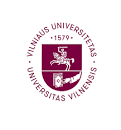 Vilniaus universiteto Slavistikos katedra
PARAIŠKADalyvauti Antruosiuose studentų skaitymuose Vardas, pavardėMokymosi įstaiga (Pilnas pavadinimas) Studijų pakopa (BA, MA, PhD)El. paštasTelefonas Pranešimo temaAnotacija (ne daugiau 600 žodžių su tarpais)